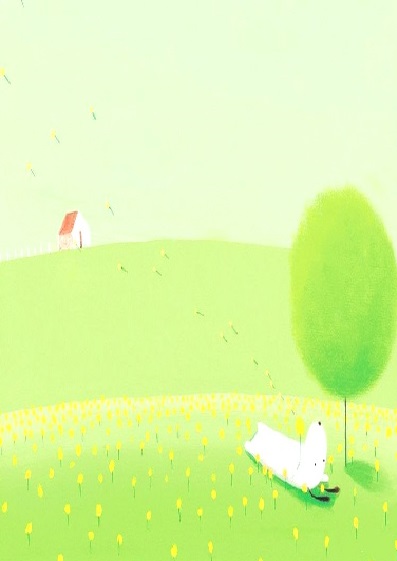 導師:楊晴絨 (CJ)              系別班級:四英三甲得獎感言:	緣起於105-2接手聽力課，第一次與你們相識；   緣續於106-2接手導師班，有機會與你們相知。            感謝你們喊我一聲 「晴絨姊」，            願意找我聊天南、話地北，   分享彼此的喜-怒-哀-樂；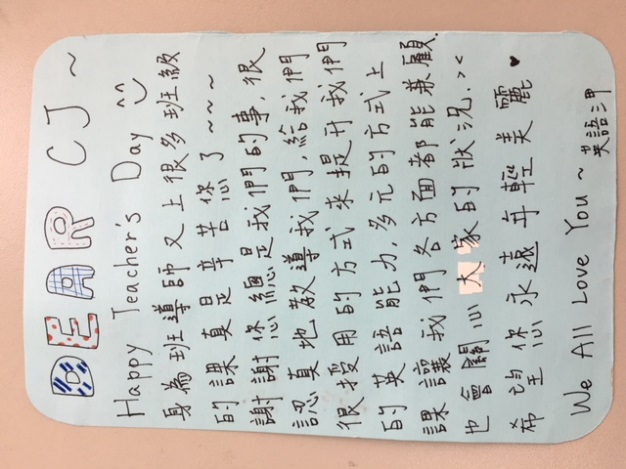 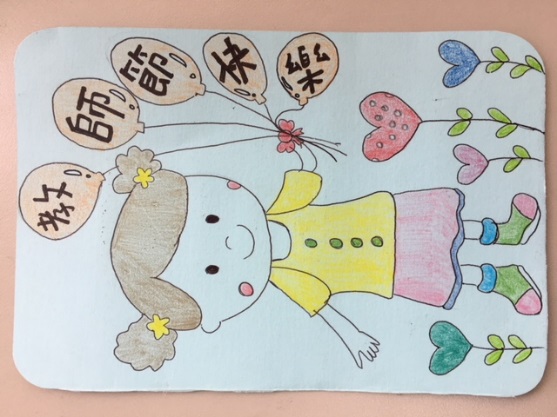    願意找我東問問、西瞧瞧，   探尋未知的人-生-際-遇!107-2 接手總導師班，果真如你們所言: 「我們班是福星喔! 」得到這個績優導師獎，是因為我有你們這些績優導生啊!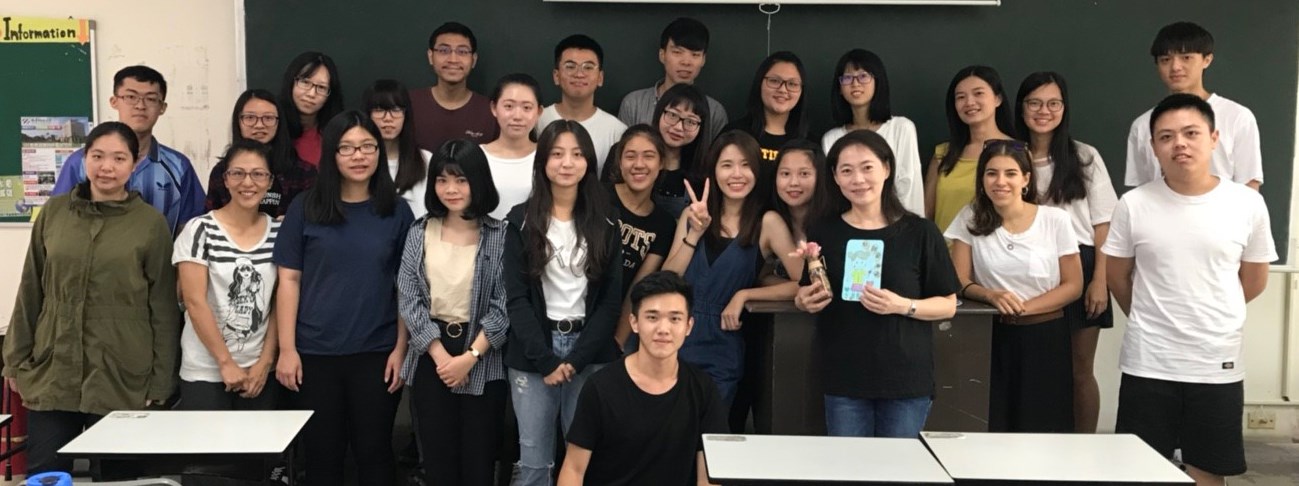 